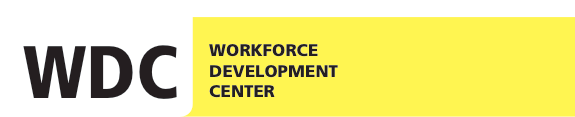 Programmable Logic Controller Certificate (PLCC) 154 HoursProgrammable Logic Controls (PLC’s) 154 HoursThis 19-week evening program is designed for the maintenance person who will install, program, maintain, and troubleshoot PLCs. This is a hands-on class with lab and programming requirements.Start Date: Spring 2017Class Time: Tuesday / Thursday | 5:30-9:30pmClass Location: Evendale Campus: 10100 Reading Rd, 45241Room No: 4Instructor: Wabbington/Gery Van Treeck/Brown*May be waived with successful completion of the math assessment or by instructor’s evaluation of past experience and approval.School ClosedLabor Day - 9/4/17 Veteran’s Day - 11/17/17Thanksgiving Break – 11/22/17 – 11/26/17 Winter Break - 12/22/17 – 1/2/18Martin Luther King Day – 1/15/18 President’s Day – 2/19/18For more information please contact:Jim Bax Industrial Maintenance Business ManagerCincinnati State 10100 Reading RdCincinnati OH 45241513-569-4945James.Bax@cincinnatistate.eduThis workforce solution was funded by a grant awarded by the U.S Department of Labor’s Employment and Training Administration. The solution was created by the grantee and does not necessarily reflect the official position of the U.S Department of Labor. The Department of Labor makes no guarantees, warranties, or assurances of any kind, express or implied, with respect to such information, including any information on linked sites and including, but not limited to, accuracy of the information or its completeness, timeliness, usefulness, adequacy, continued availability, or ownership This work is licensed under the Creative Commons Attribution 4.0 International License. It is attributed to Ohio TechNet.  To view a copy of this license, visit Creative Commons.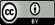 Course TitleCourse #Contact Hrs.Credit Hrs.StartEndTuitionInstructorShop Math*MMC 1051519/14/179/26/17$368WabbingtonIndustrial Electricity*TEM 120322.59/28/1711/9/17$830BrownElectrical Ladder DiagramsTEM 14015111/14/1711/28/17$368BrownProgrammable Logic Controllers 1TEM 180462.511/30/171/18/18$1,131BrownProgrammable Logic Controllers 2TEM 185462.51/23/183/1/18$1,131Brown1549.5$3,828